Geography Subject Audit
Secondary Subject-Knowledge Development Self-Audit	page 2
Complete the following audit of your skills and understanding in this
subject area. Rate yourself against each criterion by colour-coding the
relevant box (None, Expected, Expected +, Good or Excellent):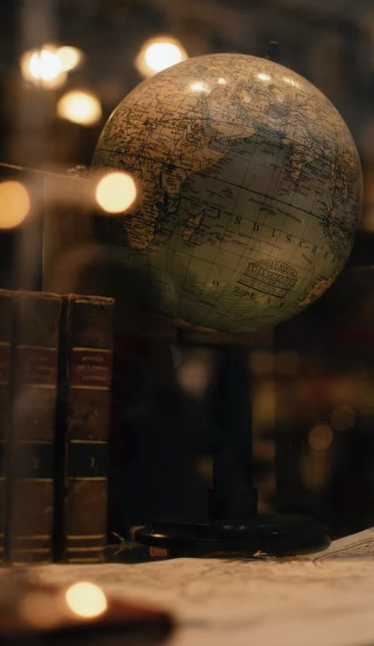 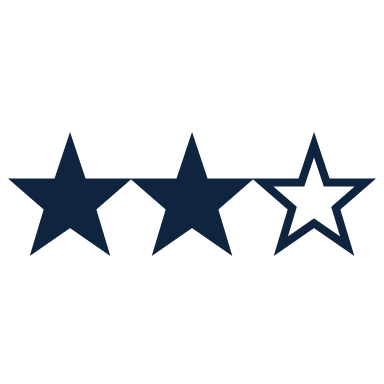     4 	None	No knowledge /confidence in this area and/or no experience.  
(only grade yourself grey if you have no experience
whatsoever of a particular aspect)    3 	Expected	Some knowledge in this area and/or limited experience and
in need of further development            2.5 	Expected+	Developing knowledge / growing experience in this area     2 	Good	Good knowledge in this area and /or some experience    1 	Excellent	Totally confident in my knowledge of this area and/or lots
of experience  The completed audits will be reviewed with your Mentor and used to create your Individual Training Plan
NB: In addition to the content of this audit there will be specific content that will need to be known prior to the teaching of specific qualifications. This audit is not exhaustive and there will be specific skills and capabilities that will need to be addressed in addition to this. Subject Knowledge Development SK Days Compulsory Reading 	page 17
This is the list of reading to complete before and after each Subject Knowledge Day. Reflect on
the reading as part of the weekly Academic Reading Reflection in your Reflective Journal.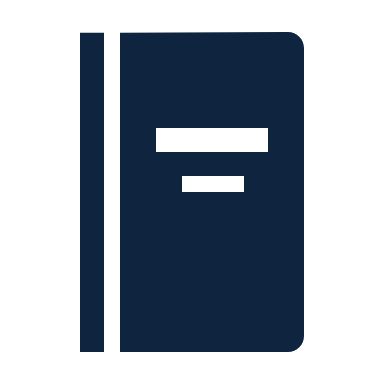  SK Development Task Bank	page 18
Once you have completed the Baseline self-assessment, please select and complete one of the tasks from the Subject Knowledge Development Task Bank. As you review your knowledge each term, continue identifying and completing relevant tasks from the Task Bank.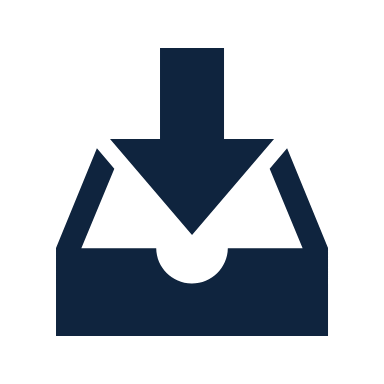  Evidence of SK Development	page 30
Keep a record of your Subject-Knowledge Development in the evidence summary. This will be signed off by your mentor and SK tutor.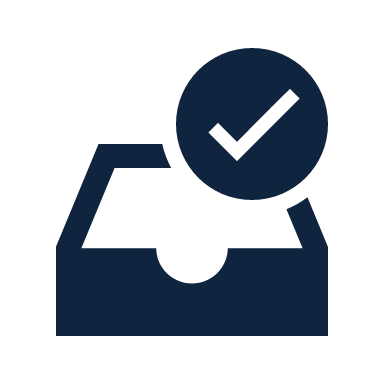  Appendix Appendix A: SK in the Carter Review and the ITT CCF 	page 31SK Development
Subject Knowledge Day Compulsory ReadingSK Development
Task BankTask 1: The Challenge of Natural EnvironmentsProduce a resource (card sort activity, PowerPoint, movie) as the basis of a case study.  Causes, consequences, short – term response and long-term responses.Earthquake LICEarthquake HIC  Task completed:  Signed:         ________________________________(Trainee)	Date: ___________Task 2: The Physical Landscapes of the UKUsing The River Tees as a case study, outline the characteristics and formation of a wide range of fluvial features.   Task completed:  Signed:         ________________________________(Trainee)	Date: ___________Task 3: The Challenge of Natural Environments Produce a mind map identifying how hurricanes are formed, their specific characteristics and management strategies to reduce their impacts  Task completed:  Signed:         ________________________________(Trainee)	Date: ___________Task 4: The Living World Choosing The Tropical Rainforest ecosystems, produce a map showing:locationthe climate characteristicsadaptations of plants and animals to survivethe issues surrounding the economic development of your chosen ecosystem   Task completed:  Signed:         ________________________________(Trainee)	Date: ___________Task 5: The Physical Landscape of the UK Describe and explain the formation of one feature of coastal erosion and one feature of coastal deposition. Use annotated diagrams to aid understanding.  Task completed:  Signed:         ________________________________(Trainee)	Date: ___________Task 6: Urban Issues and ChallengesDescribe the location and importance of a city in a LIC or a NEE.  You MUST use a case study of a city in a Lower Income Country (LIC) or a Newly Emerging Economy (NEE).  Task completed:  Signed:         ________________________________(Trainee)	Date: ___________Task 7: Urban Issues and ChallengesDiscuss the opportunities of living in a major city in the UK   Task completed:  Signed:         ________________________________(Trainee)	Date: ___________Task 8: The Changing Economic World  Use an example to describe how tourism can help to bridge the development gap  Task completed:  Signed:         ________________________________(Trainee)	Date: ___________Task 9: The Changing Economic World Use an example of a LIC to explain how its industrial structure has changed  Task completed:  Signed:         ________________________________(Trainee)	Date: ___________Task 10: Urban Issues and ChallengesDescribe how urban areas provide challenges for people and governments. Use a case study of a city in a lower income country (LIC) or a newly emerging economy (NEE).  Task completed:  Signed:         ________________________________(Trainee)	Date: ___________Task 11: Urban Issues and Challenges Explain how urban planning is improving the quality of life of the urban poor.  Task completed:  Signed:         ________________________________(Trainee)	Date: ___________Task 12: The Living World Identify the characteristics of the major ecosystems: climate, vegetation and uses.  Task completed:  Signed:         ________________________________(Trainee)	Date: ___________Evidence of SK Development
Secondary Subject-Knowledge DevelopmentWhat work have you done to develop your subject knowledge?
Evidence what you did to improve your subject knowledge in the boxes below.Notes:Signed:	____________________________________ (Trainee)	Date:	_____________Signed:	____________________________________ (Mentor)	Date:	_____________Signed:	____________________________________ (Trainer)	Date:	_____________Guidance Notes & Definitions
Appendix ASubject Knowledge Development 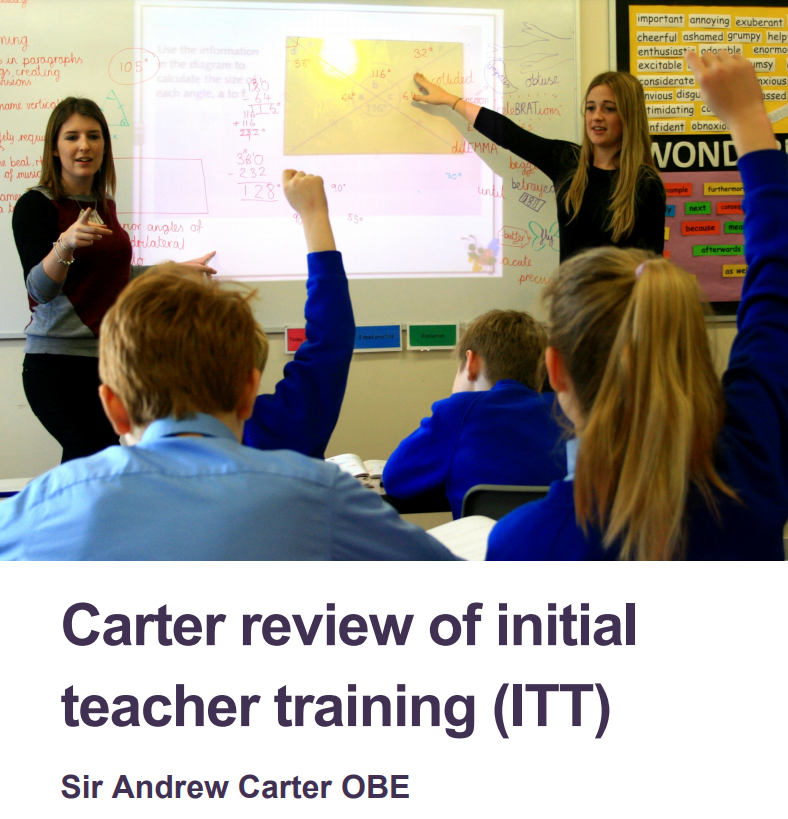 Evidence suggests that a high level of subject expertise is a characteristic of good teaching (Sadler and others, 2013 and Hill and others, 2005).
The Carter Review of ITT (2014) believes that though many ITT entrants will begin their courses with sound subject knowledge, ITT must nevertheless systematically address gaps and misconceptions in core subject knowledge. They have found that in some cases, there can be a perception, often from trainees themselves, that they begin ITT with all of the content knowledge they will need and that ITT only needs to teach new teachers how to translate that knowledge effectively. For example, evaluations from subject knowledge enhancement courses show trainees begin courses believing they have a reasonable level of subject knowledge in their subject of study, but after the course recognise that they over-estimated their levels of understanding of their subject (Department for Education (DfE), 2013). Addressing subject knowledge systematically is important across all subjects. For secondary teachers a degree will form an important basis but not a guarantee of good subject knowledge across the breadth of the national curriculum in their subject. They have found that these challenges mean it is important for subject knowledge to be treated as a priority in ITT. They consider the following practices as characteristics of effective teaching to address subject knowledge development:   Subject knowledge development should be addressed systematically, through a process of auditing and tracking with specific on-going input to address subject knowledge gaps. There is a range of online tools provided by subject associations as well as subject knowledge specifications that can support this process.   Subject knowledge development in ITT should be sharply focused on “subject knowledge for teaching”; it should focus on the content knowledge and concepts required to deliver the national curriculum and exam syllabi where relevant, ensuring that content reflects any changes to these. Emphasis should also be put on exploration of the importance of the subject and why it matters to the learner now and in the future.  Trainees need access to high-quality subject expertise – making systematic use of subject expertise in schools (such as Specialist Leaders in Education (SLEs)), and cross-phase expertise in some cases.The Teachers’ Standards require trainees to demonstrate good subject knowledge. Subject knowledge is an area that all teachers must continue to review and develop throughout their career. As such, ITT providers should instil an expectation and appetite for on-going development of subject knowledge beyond ITT and throughout a teacher’s career. Directing trainees towards subject communities and networks, as well as resources from subject associations, is a helpful way of supporting this. Subject-Specific Pedagogy There is evidence to suggest that teachers who understand how pupils think about subjects, including their common misconceptions, are more likely to have a positive impact on pupil outcomes (Sadler and others, 2013 and Hill and others, 2005). The Carter Review of ITT (2014) believe that ITT programmes should address subject-specific issues, including phases of progression within the subject, linkages between subjects as well as common misconceptions and how to address them, as well as develop confidence in practical issues relating to their subject (for example, experiments in science and use of equipment in Design and Technology).Providers and schools have also told us that it is important that both trainers and mentors have a strong grasp of subject-specific pedagogy. This relates to the issues above about trainees having access to sufficient subject expertise.Subject Knowledge in the ITT Core Content Framework  Trainees must learn that…Secure subject knowledge helps teachers to motivate pupils and teach effectively.Anticipating common misconceptions within particular subjects is also an important aspect of curricular knowledge.Explicitly teaching pupils the knowledge and skills they need to succeed within particular subject areas is beneficial.In order for pupils to think critically, they must have a secure understanding of knowledge within the subject area they are being asked to think critically about.  Trainees must learn how to…Identify essential concepts, knowledge, skills and principles of the subject.Ensure pupils’ thinking is focused on key ideas within the subject.Provide opportunity for all pupils to learn and master essential concepts, knowledge, skills and principles of the subject.Use resources and materials aligned with the school curriculum (e.g. textbooks or shared resources designed by expert colleagues that carefully sequence content).Extend subject and pedagogic knowledge as part of the lesson preparation process.Subject Area: Subject Area: Geography BaselineAutumnSpring SummerSubject Knowledge & UnderstandingSubject Knowledge & UnderstandingSubject Knowledge & UnderstandingSubject Knowledge & UnderstandingSubject Knowledge & UnderstandingSubject Knowledge & UnderstandingSubject Knowledge & UnderstandingKS3 Subject Content KS3 Subject Content KS3 Subject Content KS3 Subject Content KS3 Subject Content KS3 Subject Content KS3 Subject Content GKS3.1An understanding of the difference between Human and Physical GeographyAn understanding of the difference between Human and Physical GeographyGKS3.2Map Skills to include:Grid References (4&6)Measuring distance (straight line and actual)ScaleOS Map SymbolsRelief and ContoursMap Skills to include:Grid References (4&6)Measuring distance (straight line and actual)ScaleOS Map SymbolsRelief and ContoursGKS3.3SettlementDevelopment of SiteSettlement Patterns and HierarchyLand Use Models SettlementDevelopment of SiteSettlement Patterns and HierarchyLand Use Models GKS3.4Weather and ClimateWeather or ClimateClimate GraphsClimate RegionsMeasuring the WeatherCloud FormationHigh and Low PressureWeather and ClimateWeather or ClimateClimate GraphsClimate RegionsMeasuring the WeatherCloud FormationHigh and Low PressureGKS3.5PopulationVariations in Birth Rates/Death RatesDemographic IndicatorsPopulation PyramidsManaging PopulationsPopulationVariations in Birth Rates/Death RatesDemographic IndicatorsPopulation PyramidsManaging PopulationsGKS3.6DevelopmentMeasuring developmentBarriers to developmentThe Development GapFairtrade DevelopmentMeasuring developmentBarriers to developmentThe Development GapFairtrade GKS3.7Tectonic ActivityVolcanoesEarthquakesPredicting Tectonic EventsCase study of contrasting tectonic eventsTectonic ActivityVolcanoesEarthquakesPredicting Tectonic EventsCase study of contrasting tectonic eventsGKS3.8Basic Processes of Erosion and Weathering and their application to multiple environments (Fluvial, coastal, glacial). Basic Processes of Erosion and Weathering and their application to multiple environments (Fluvial, coastal, glacial). GKS3.9Basic Mathematical SkillsIdentifying TrendsSpotting AnomaliesMeasures of Central TendencyBasic Mathematical SkillsIdentifying TrendsSpotting AnomaliesMeasures of Central TendencyGKS3.10Basic Graphical SkillsBar ChartsPie ChartsPictogramsScattergraphsBasic Graphical SkillsBar ChartsPie ChartsPictogramsScattergraphsKS4 Subject Content KS4 Subject Content KS4 Subject Content KS4 Subject Content KS4 Subject Content KS4 Subject Content KS4 Subject Content KS4 Subject Area: The challenge of Natural HazardsKS4 Subject Area: The challenge of Natural HazardsKS4 Subject Area: The challenge of Natural HazardsKS4 Subject Area: The challenge of Natural HazardsKS4 Subject Area: The challenge of Natural HazardsKS4 Subject Area: The challenge of Natural HazardsKS4 Subject Area: The challenge of Natural HazardsGKS4.1Definition of a natural hazard.Types of natural hazard.Factors affecting hazard risk.Definition of a natural hazard.Types of natural hazard.Factors affecting hazard risk.GKS4.2Global distribution of earthquakes and volcanic eruptions and their relationship to plate boundaries.Global distribution of earthquakes and volcanic eruptions and their relationship to plate boundaries.GKS4.3The physical processes taking place at different types of plate boundaries (constructive, destructive and conservative) that lead to earthquakes and volcanic activity.The physical processes taking place at different types of plate boundaries (constructive, destructive and conservative) that lead to earthquakes and volcanic activity.GKS4.4A case study of two countries of contrasting levels of wealth to show the primary and secondary effects of a tectonic hazardA case study of two countries of contrasting levels of wealth to show the primary and secondary effects of a tectonic hazardGKS4.5A case study of two countries of contrasting levels of wealth to show the immediate and long-term responses to, a tectonic hazard.A case study of two countries of contrasting levels of wealth to show the immediate and long-term responses to, a tectonic hazard.GKS4.6Reasons why people continue to live in areas at risk from tectonic hazards.Reasons why people continue to live in areas at risk from tectonic hazards.GKS4.7How monitoring, prediction, protection and planning can reduce the risks from a tectonic hazard.How monitoring, prediction, protection and planning can reduce the risks from a tectonic hazard.GKS4.8General atmospheric circulation model: pressure belts and surface winds.General atmospheric circulation model: pressure belts and surface winds.GKS4.9Global distribution of tropical storms (hurricanes, cyclones, typhoons).Global distribution of tropical storms (hurricanes, cyclones, typhoons).GKS4.10Conditions leading to the formation of a tropical storm.Conditions leading to the formation of a tropical storm.GKS4.11The structure and features of a tropical storm.The structure and features of a tropical storm.GKS4.12How climate change might affect the distribution, frequency and intensity of tropical storms.How climate change might affect the distribution, frequency and intensity of tropical storms.GKS4.13A case study of a tropical storm to illustrate The primary and secondary effectsA case study of a tropical storm to illustrate The primary and secondary effectsGKS4.14A case study of a tropical storm to illustrate The immediate and long-term responses.A case study of a tropical storm to illustrate The immediate and long-term responses.GKS4.15How monitoring, prediction, protection and planning can reduce the effects of tropical storms.How monitoring, prediction, protection and planning can reduce the effects of tropical storms.GKS4.16Types of weather hazard experienced in the UK.Types of weather hazard experienced in the UK.GKS4.17Evidence that weather is becoming more extreme in the UK.Evidence that weather is becoming more extreme in the UK.GKS4.18An example of a recent extreme weather event in the UK to illustrate:CausesSocial, economic and environmental impactsAn example of a recent extreme weather event in the UK to illustrate:CausesSocial, economic and environmental impactsGKS4.19An example of a recent extreme weather event in the UK to illustrate how management strategies can reduce riskAn example of a recent extreme weather event in the UK to illustrate how management strategies can reduce riskGKS4.20Evidence for climate change from the beginning of the Quaternary period to the present day.Evidence for climate change from the beginning of the Quaternary period to the present day.GKS4.21Possible causes of climate change:natural factors – orbital changes, volcanic activity and solar outputPossible causes of climate change:natural factors – orbital changes, volcanic activity and solar outputGKS4.22Possible causes of climate change: Human factors – use of fossil fuels, agriculture and deforestationPossible causes of climate change: Human factors – use of fossil fuels, agriculture and deforestationGKS4.23Managing the impacts of climate change:MITIGATION – alternative energy production, carbon capture, planting trees, international agreementsManaging the impacts of climate change:MITIGATION – alternative energy production, carbon capture, planting trees, international agreementsGKS4.24Managing the impacts of climate change:ADAPTATION – change in agricultural systems, managing water supply, reducing risk from rising sea levels.Managing the impacts of climate change:ADAPTATION – change in agricultural systems, managing water supply, reducing risk from rising sea levels.The Living WorldThe Living WorldThe Living WorldThe Living WorldThe Living WorldThe Living WorldThe Living WorldGKS4.25An example of a small-scale UK ecosystem to illustrate the concept of inter-relationships within a natural system, an understanding of producers, consumers, decomposers, food chain, food web and nutrient cycling.An example of a small-scale UK ecosystem to illustrate the concept of inter-relationships within a natural system, an understanding of producers, consumers, decomposers, food chain, food web and nutrient cycling.GKS4.26The balance between components. The impact of changing one component on the ecosystem.The balance between components. The impact of changing one component on the ecosystem.GKS4.27The distribution of large scale global ecosystems and an overview of their characteristics.The distribution of large scale global ecosystems and an overview of their characteristics.GKS4.28Characteristics of a tropical rainforest – climate, water, soils, plants and animals.Characteristics of a tropical rainforest – climate, water, soils, plants and animals.GKS4.29How vegetation adapts to the physical conditions in the TRfHow vegetation adapts to the physical conditions in the TRfGKS4.30Changing rates of deforestation.Changing rates of deforestation.GKS4.31A case study of a tropical rainforest toillustrate:Causes of deforestation – subsistence and commercial farming, loGCSEing, road building, mineral extraction, energy development, settlement, population growthA case study of a tropical rainforest toillustrate:Causes of deforestation – subsistence and commercial farming, loGCSEing, road building, mineral extraction, energy development, settlement, population growthGKS4.32A case study of a tropical rainforest toillustrate: Impacts and issues resulting from deforestation – soil erosion, loss of biodiversity, contribution to climate change, economic development.A case study of a tropical rainforest toillustrate: Impacts and issues resulting from deforestation – soil erosion, loss of biodiversity, contribution to climate change, economic development.GKS4.33Why the tropical rainforest environment should be protected.Why the tropical rainforest environment should be protected.GKS4.34Strategies used to manage the rainforest sustainably – selective loGCSEing and replanting, conservation and education, ecotourism and international agreements about the use of tropical hardwoods, debt reduction.Strategies used to manage the rainforest sustainably – selective loGCSEing and replanting, conservation and education, ecotourism and international agreements about the use of tropical hardwoods, debt reduction.GKS4.35Characteristics of a hot desert – climate, water, soilsCharacteristics of a hot desert – climate, water, soilsGKS4.36How plants and animals adapt to the physical conditions of desert environmentsHow plants and animals adapt to the physical conditions of desert environmentsGKS4.37A case study of a hot desert to illustrate:Development opportunities in hot desert environments: mineral extraction, energy, farming, tourismA case study of a hot desert to illustrate:Development opportunities in hot desert environments: mineral extraction, energy, farming, tourismGKS4.38A case study of a hot desert to illustrate:Challenges of developing hot desert environments: extreme temperatures, water supply, inaccessibility.A case study of a hot desert to illustrate:Challenges of developing hot desert environments: extreme temperatures, water supply, inaccessibility.GKS4.39Causes of desertification – climate change, population growth, removal of fuel wood, overgrazing, over-cultivation and soil erosion.Causes of desertification – climate change, population growth, removal of fuel wood, overgrazing, over-cultivation and soil erosion.GKS4.40Strategies used to reduce the risk of desertification – water and soil management, tree planting and use of appropriate technology.Strategies used to reduce the risk of desertification – water and soil management, tree planting and use of appropriate technology.GKS4.41Characteristics of a cold environment – climate, permafrost, soils, plants and animals.Characteristics of a cold environment – climate, permafrost, soils, plants and animals.GKS4.42How vegetation adapts to the physical conditions of cold environmentsHow vegetation adapts to the physical conditions of cold environmentsGKS4.43Challenges of developing cold environments: extreme temperature, inaccessibility, provision of buildings and infrastructure.Challenges of developing cold environments: extreme temperature, inaccessibility, provision of buildings and infrastructure.GKS4.44Wilderness (The value of cold environments as wilderness areas and why these fragile environments should be protected)Wilderness (The value of cold environments as wilderness areas and why these fragile environments should be protected)GKS4.45A case study of a cold environment toillustrate:development opportunities in coldenvironments: mineral extraction, energy,fishing and tourismA case study of a cold environment toillustrate:development opportunities in coldenvironments: mineral extraction, energy,fishing and tourismGKS4.46Strategies used to balance the needs of economic development and conservation in cold environments – use of technology, role of governments, international agreements and conservation groups.Strategies used to balance the needs of economic development and conservation in cold environments – use of technology, role of governments, international agreements and conservation groups.Physical landscapes of the UK: CoastsPhysical landscapes of the UK: CoastsPhysical landscapes of the UK: CoastsPhysical landscapes of the UK: CoastsPhysical landscapes of the UK: CoastsPhysical landscapes of the UK: CoastsPhysical landscapes of the UK: CoastsGKS4.47Location of major upland/lowland areas and river systems.Location of major upland/lowland areas and river systems.GKS4.48Wave types and characteristics.Wave types and characteristics.GKS4.49Coastal processes:weathering processes – mechanical, chemicalmass movement – sliding and slumpingCoastal processes:weathering processes – mechanical, chemicalmass movement – sliding and slumpingGKS4.50Coastal processes- erosion – hydraulic power, abrasion, attrition and solutionTransportation – longshore drift, traction, saltation, suspension and solutionDeposition – why sediment is deposited in coastal areas.Coastal processes- erosion – hydraulic power, abrasion, attrition and solutionTransportation – longshore drift, traction, saltation, suspension and solutionDeposition – why sediment is deposited in coastal areas.GKS4.51Characteristics and formation of landforms resulting from erosion Headlands and bays, cliffs and wave cut platforms Characteristics and formation of landforms resulting from erosion Headlands and bays, cliffs and wave cut platforms GKS4.52Characteristics and formation of landforms resulting from erosion- –caves, arches and stacksCharacteristics and formation of landforms resulting from erosion- –caves, arches and stacksGKS4.53Characteristics and formation of landforms resulting from deposition – beaches,  spits and bars.Characteristics and formation of landforms resulting from deposition – beaches,  spits and bars.GKS4.54Characteristics and formation of landforms resulting from deposition - sand dunesCharacteristics and formation of landforms resulting from deposition - sand dunesGKS4.55An example of a section of coastline in the UKto identify its major landforms of erosion and deposition.An example of a section of coastline in the UKto identify its major landforms of erosion and deposition.GKS4.56OS Coastal  Map skills workOS Coastal  Map skills workGKS4.57The costs and benefits of the followingmanagement strategies:Hard engineering – sea walls, rock armour, gabions and groynesThe costs and benefits of the followingmanagement strategies:Hard engineering – sea walls, rock armour, gabions and groynesGKS4.58The costs and benefits of the followingSoft engineering – beach nourishment and reprofiling, dune regeneration, Managed retreat – coastal realignment and monitoring.The costs and benefits of the followingSoft engineering – beach nourishment and reprofiling, dune regeneration, Managed retreat – coastal realignment and monitoring.GKS4.59A case study of a coastal managementscheme in the UK to show:The reasons for managementThe measures takenThe resulting effects and possible conflicts.A case study of a coastal managementscheme in the UK to show:The reasons for managementThe measures takenThe resulting effects and possible conflicts.Physical landscapes of the UK: River and fluvial landscapesPhysical landscapes of the UK: River and fluvial landscapesPhysical landscapes of the UK: River and fluvial landscapesPhysical landscapes of the UK: River and fluvial landscapesPhysical landscapes of the UK: River and fluvial landscapesPhysical landscapes of the UK: River and fluvial landscapesPhysical landscapes of the UK: River and fluvial landscapesGKS4.60The long profile and changing cross profile of a river and its valley.Fluvial processes:erosion – hydraulic action, abrasion, attrition, solution, vertical and lateral erosiontransportation – traction, saltation, suspension and solutionDeposition – why rivers deposit sediment.The long profile and changing cross profile of a river and its valley.Fluvial processes:erosion – hydraulic action, abrasion, attrition, solution, vertical and lateral erosiontransportation – traction, saltation, suspension and solutionDeposition – why rivers deposit sediment.GKS4.61Characteristics and formation of landforms resulting from erosion – interlocking spurs, waterfalls and gorges.Characteristics and formation of landforms resulting from erosion – interlocking spurs, waterfalls and gorges.GKS4.62Characteristics and formation of landforms resulting from erosion and deposition – meanders and ox-bow lakes.Characteristics and formation of landforms resulting from erosion and deposition – meanders and ox-bow lakes.GKS4.63Characteristics and formation of landforms resulting from deposition – levées, flood plains deltas and estuariesCharacteristics and formation of landforms resulting from deposition – levées, flood plains deltas and estuariesGKS4.64An example of a river valley in the UK to identify its major landforms of erosion and deposition.An example of a river valley in the UK to identify its major landforms of erosion and deposition.GKS4.65How physical and human factors increase the flood risk – precipitation, geology, relief and land use.How physical and human factors increase the flood risk – precipitation, geology, relief and land use.GKS4.66The use of hydrographs to show the relationship between precipitation and discharge.The use of hydrographs to show the relationship between precipitation and discharge.GKS4.67The costs and benefits of the followingmanagement strategies:hard engineering – dams and reservoirs, straightening, embankments, flood relief channelsThe costs and benefits of the followingmanagement strategies:hard engineering – dams and reservoirs, straightening, embankments, flood relief channelsGKS4.68The costs and benefits of the followingsoft engineering – flood warnings and preparation, flood plain zoning.The costs and benefits of the followingsoft engineering – flood warnings and preparation, flood plain zoning.GKS4.69A case study of a flood management schemein the UK to show:why the scheme was requiredThe measures taken; the social, economic and environmental issues involved.A case study of a flood management schemein the UK to show:why the scheme was requiredThe measures taken; the social, economic and environmental issues involved.Physical landscapes of the UK: Glaciated LandscapesPhysical landscapes of the UK: Glaciated LandscapesPhysical landscapes of the UK: Glaciated LandscapesPhysical landscapes of the UK: Glaciated LandscapesPhysical landscapes of the UK: Glaciated LandscapesPhysical landscapes of the UK: Glaciated LandscapesPhysical landscapes of the UK: Glaciated LandscapesGKS4.70Maximum extent of ice cover across the UK during the last ice age.Maximum extent of ice cover across the UK during the last ice age.GKS4.71Glacial processes: freeze-thaw weathering erosion – abrasion and pluckingmovement and transportation – rotational slip and bulldozing deposition – why glaciers deposit sediment (till and outwash).Glacial processes: freeze-thaw weathering erosion – abrasion and pluckingmovement and transportation – rotational slip and bulldozing deposition – why glaciers deposit sediment (till and outwash).GKS4.72Characteristics and formation of landforms resulting from erosion – corries, arêtes, pyramidal peaks, truncated spurs, glacial troughs, ribbon lakes and hanging valleys.Characteristics and formation of landforms resulting from erosion – corries, arêtes, pyramidal peaks, truncated spurs, glacial troughs, ribbon lakes and hanging valleys.GKS4.73Characteristics and formation of landforms resulting from transportation and deposition – erratics, drumlins, types of moraine.Characteristics and formation of landforms resulting from transportation and deposition – erratics, drumlins, types of moraine.GKS4.74An example of an upland area in the UK affected by glaciation to identify its major landforms of erosion and deposition.An example of an upland area in the UK affected by glaciation to identify its major landforms of erosion and deposition.GKS4.75An overview of economic activities in glaciated upland areas – tourism, farming, forestry and quarrying.An overview of economic activities in glaciated upland areas – tourism, farming, forestry and quarrying.GKS4.76Conflicts between different land uses, and between development and conservation.Conflicts between different land uses, and between development and conservation.GKS4.77An example of a glaciated upland area in the UK used for tourism to show:the attractions for tourists social, economic and environmental impacts of tourism strategies used to manage the impact of tourism.An example of a glaciated upland area in the UK used for tourism to show:the attractions for tourists social, economic and environmental impacts of tourism strategies used to manage the impact of tourism.GKS4.78Interpreting Glacial Features on an OS MapInterpreting Glacial Features on an OS MapGKS4.79Glacial Change over timeGlacial Change over timeUrban issues and challengesUrban issues and challengesUrban issues and challengesUrban issues and challengesUrban issues and challengesUrban issues and challengesUrban issues and challengesGKS4.80The global pattern of urban change. Urban trends in different parts of the world. The global pattern of urban change. Urban trends in different parts of the world. GKS4.81Factors affecting the rate of urbanisation and the emergence of mega-cities.Factors affecting the rate of urbanisation and the emergence of mega-cities.GKS4.82A case study of a major city in an LIC or NEE to illustrate:• the location and importance of the city, both nationally and internationally• causes of growth: natural increase and migrationA case study of a major city in an LIC or NEE to illustrate:• the location and importance of the city, both nationally and internationally• causes of growth: natural increase and migrationGKS4.83A case study of a major city in an LIC or NEE to illustrate:Opportunities:• social: access to services – health, education, water supply, energy• economic: employment, formal and informal economyChallenges:• social and economic: the growth of squatter settlements, access to clean water and sanitation systems, poor health, education, unemployment, crime• environmental: waste, air and water pollution, traffic congestionA case study of a major city in an LIC or NEE to illustrate:Opportunities:• social: access to services – health, education, water supply, energy• economic: employment, formal and informal economyChallenges:• social and economic: the growth of squatter settlements, access to clean water and sanitation systems, poor health, education, unemployment, crime• environmental: waste, air and water pollution, traffic congestionGKS4.84An example of how urban planning is improving the quality of life for the urban poor.An example of how urban planning is improving the quality of life for the urban poor.GKS4.85Overview of the distribution of population and the major cities in the UK.Overview of the distribution of population and the major cities in the UK.GKS4.86A case study of a major city in the UK to illustrate:• the location and importance of the city in the UK and the wider world• impacts of national and international migration on the growth and character of the cityA case study of a major city in the UK to illustrate:• the location and importance of the city in the UK and the wider world• impacts of national and international migration on the growth and character of the cityGKS4.87Opportunities:• social and economic: cultural mix, recreation and entertainment, employment, integrated transport systems• environmental: urban greeningOpportunities:• social and economic: cultural mix, recreation and entertainment, employment, integrated transport systems• environmental: urban greeningGKS4.88Challenges:• social and economic: urban decline and deprivation, inequalities in housing, education, health and employment• environmental: dereliction, the impact of urban sprawl on the rural–urban fringe, building on brownfield and greenfield sites, waste disposal and atmospheric pollutionChallenges:• social and economic: urban decline and deprivation, inequalities in housing, education, health and employment• environmental: dereliction, the impact of urban sprawl on the rural–urban fringe, building on brownfield and greenfield sites, waste disposal and atmospheric pollutionGKS4.89An example of an urban regeneration project to show why the area needed regeneration and how the project improved social, economic and environmental conditions.An example of an urban regeneration project to show why the area needed regeneration and how the project improved social, economic and environmental conditions.GKS4.90Features of sustainable urban living:• water and energy conservation• waste recycling• creating green space.Features of sustainable urban living:• water and energy conservation• waste recycling• creating green space.GKS4.91An example of how urban transport strategies are being used to reduce traffic congestion in one urban area.An example of how urban transport strategies are being used to reduce traffic congestion in one urban area.The Changing economic worldThe Changing economic worldThe Changing economic worldThe Changing economic worldThe Changing economic worldThe Changing economic worldThe Changing economic worldGKS4.92Different economic and social measures of development: gross national income (GNI) per head, birth and death rates, infant mortality, life expectancy, people per doctor, literacy rates, access to safe water, Human Development Index (HDI).Limitations of economic and social measures.Different economic and social measures of development: gross national income (GNI) per head, birth and death rates, infant mortality, life expectancy, people per doctor, literacy rates, access to safe water, Human Development Index (HDI).Limitations of economic and social measures.GKS4.93Different ways of classifying parts of the world according to their level of economic development and quality of life.Different ways of classifying parts of the world according to their level of economic development and quality of life.GKS4.94Geographic skills lesson – scatter graphingGeographic skills lesson – scatter graphingGKS4.95Causes of uneven development: physical, economic and historical.Causes of uneven development: physical, economic and historical.GKS4.96Consequences of uneven development, disparities in wealth and health, internationalmigrationConsequences of uneven development, disparities in wealth and health, internationalmigrationGKS4.97Link between stages of the DemographicTransition Model and the level of development.Link between stages of the DemographicTransition Model and the level of development.GKS4.98An overview of the strategies used to reducethe development gap: investment, industrialdevelopment and tourism, aid, usingintermediate technology, fair trade, debt relief,microfinance loans.An overview of the strategies used to reducethe development gap: investment, industrialdevelopment and tourism, aid, usingintermediate technology, fair trade, debt relief,microfinance loans.GKS4.99An example of how the growth of tourism in an LIC or NEE helps to reduce the development gap.An example of how the growth of tourism in an LIC or NEE helps to reduce the development gap.GKS4.100A case study of one LIC or NEE to illustrate:• the location and importance of the country,regionally and globally• the wider political, social, cultural andenvironmental context within which thecountry is placedA case study of one LIC or NEE to illustrate:• the location and importance of the country,regionally and globally• the wider political, social, cultural andenvironmental context within which thecountry is placedGKS4.101The changing industrial structure. The balance between different sectors of the economy. How manufacturing industry can stimulate economic developmentThe changing industrial structure. The balance between different sectors of the economy. How manufacturing industry can stimulate economic developmentGKS4.102The role of transnational corporations (TNCs) in relation to industrial development.Advantages and disadvantages of TNC(s) to the host countryThe role of transnational corporations (TNCs) in relation to industrial development.Advantages and disadvantages of TNC(s) to the host countryGKS4.103The changing political and trading relationships with the wider worldInternational aid: types of aid, impacts of aid on the receiving countryThe changing political and trading relationships with the wider worldInternational aid: types of aid, impacts of aid on the receiving countryGKS4.104How economic development is improving the quality of life for the population.How economic development is improving the quality of life for the population.GKS4.105Causes of economic change: deindustrialisationand decline of traditionalindustrial base, globalisation andgovernment policiesCauses of economic change: deindustrialisationand decline of traditionalindustrial base, globalisation andgovernment policiesGKS4.106Moving towards a post-industrial economy: development of information technology, service industries, finance and research, and science and business parksMoving towards a post-industrial economy: development of information technology, service industries, finance and research, and science and business parksGKS4.107Impacts of industry on the physical environment. An example of how modern industrial development can be more environmentally sustainableImpacts of industry on the physical environment. An example of how modern industrial development can be more environmentally sustainableGKS4.108Social and economic changes in the rurallandscape in one area of population growth and one area of population declineSocial and economic changes in the rurallandscape in one area of population growth and one area of population declineGKS4.109Improvements and new developments in road and rail infrastructure, port and airport capacityImprovements and new developments in road and rail infrastructure, port and airport capacityGKS4.110The North–South divide. Strategies used in an attempt to resolve regional differencesThe North–South divide. Strategies used in an attempt to resolve regional differencesGKS4.111The place of the UK in the wider world. Links through trade, culture, transport, and electronic communication. Economic and political links: the European Union (EU) and Commonwealth.The place of the UK in the wider world. Links through trade, culture, transport, and electronic communication. Economic and political links: the European Union (EU) and Commonwealth.Subject Area: Subject Area: Geography BaselineAutumnSpring SummerSubject-Specific PedagogySubject-Specific PedagogySubject-Specific PedagogySubject-Specific PedagogySubject-Specific PedagogySubject-Specific PedagogySubject-Specific PedagogyKnowledge of Subject Specific PedagogyKnowledge of Subject Specific PedagogyKnowledge of Subject Specific PedagogyKnowledge of Subject Specific PedagogyKnowledge of Subject Specific PedagogyKnowledge of Subject Specific PedagogyKnowledge of Subject Specific PedagogySSP.1Understanding the importance for a Geography department to have a clear curriculum intent Understanding the importance for a Geography department to have a clear curriculum intent SSP.2How to ensure precise and correct use of subject-specific languageHow to ensure precise and correct use of subject-specific languageSSP.3How to lead a class discussion around key Geography conceptsHow to lead a class discussion around key Geography conceptsSSP.4How to build on prior knowledge, encouraging students to make links and connectionsHow to build on prior knowledge, encouraging students to make links and connectionsSSP.5How to break down complex Geography content/skills/tasks into smaller stepsHow to break down complex Geography content/skills/tasks into smaller stepsSSP.6How to sequence a Geography lesson / series of lessons to move from foundational knowledge to more complex content?How to sequence a Geography lesson / series of lessons to move from foundational knowledge to more complex content?SSP.7How to anticipate and address misconceptions in Geography / How to answer students’ questionsHow to anticipate and address misconceptions in Geography / How to answer students’ questionsSSP.8How to scaffold Geography activities to make new knowledge more accessible / How to differentiate complex topics to higher and lower-ability studentsHow to scaffold Geography activities to make new knowledge more accessible / How to differentiate complex topics to higher and lower-ability studentsSSP.9How to present, model, give examples / clear explanations for and clarify key Geography conceptsHow to present, model, give examples / clear explanations for and clarify key Geography conceptsSSP.10How to advise a group or individual on how to improve their skill level in your subjectHow to advise a group or individual on how to improve their skill level in your subjectSSP.11How to extend 'general knowledge' about subject, including cross-curricular links historical and multi-cultural aspectsHow to extend 'general knowledge' about subject, including cross-curricular links historical and multi-cultural aspectsKnowledge of Subject Assessment & DevelopmentKnowledge of Subject Assessment & DevelopmentKnowledge of Subject Assessment & DevelopmentKnowledge of Subject Assessment & DevelopmentKnowledge of Subject Assessment & DevelopmentKnowledge of Subject Assessment & DevelopmentKnowledge of Subject Assessment & DevelopmentSAD.1How confident would you be in assessing students’ knowledge and understanding of Geography?How confident would you be in assessing students’ knowledge and understanding of Geography?SAD.2How confident would you be in assessing students’ skill development in Geography?How confident would you be in assessing students’ skill development in Geography?SAD.3How confident are you in deploying formative assessment strategies linked to lesson objectives during lessons (incl. hinge questions to pinpoint knowledge gaps, self and peer-assessment, etc.)?How confident are you in deploying formative assessment strategies linked to lesson objectives during lessons (incl. hinge questions to pinpoint knowledge gaps, self and peer-assessment, etc.)?SAD.4How confident would you be to write a Geography summative assessment on a topic chosen by the subject mentor, choosing, where possible, externally validated materials?How confident would you be to write a Geography summative assessment on a topic chosen by the subject mentor, choosing, where possible, externally validated materials?SAD.5How confident are you in using data (assessment, homework, etc.) to inform your planning?How confident are you in using data (assessment, homework, etc.) to inform your planning?SAD.6How confident are you in using data to set appropriate targets?How confident are you in using data to set appropriate targets?SAD.7How confident are you in planning for progression (short, medium and long-term)?How confident are you in planning for progression (short, medium and long-term)?SAD.8Some schools teach Geography in mixed ability groups.  How confident are you that you can involve every pupil in the learning process? Some schools teach Geography in mixed ability groups.  How confident are you that you can involve every pupil in the learning process? SAD.9How confident are you in checking prior knowledge to identify knowledge gaps and misconceptions?How confident are you in checking prior knowledge to identify knowledge gaps and misconceptions?SAD.10How confident are you in drawing conclusions about what pupils have learned by looking at patterns of performance over a number of assessments to inform future planning?How confident are you in drawing conclusions about what pupils have learned by looking at patterns of performance over a number of assessments to inform future planning?SAD.11How confident are you in assessing written answers to questions and identifying ways of improving the answer given through high-quality feedback and specific actions?How confident are you in assessing written answers to questions and identifying ways of improving the answer given through high-quality feedback and specific actions?SAD.12How confident are you in making marking manageable and effective? (incl. use of verbal feedback, whole-class feedback, abbreviations, codes, peer-self-assessment, error highlighting, etc.)How confident are you in making marking manageable and effective? (incl. use of verbal feedback, whole-class feedback, abbreviations, codes, peer-self-assessment, error highlighting, etc.)SAD.13How secure is your knowledge of the Geography A-Level Content and Assessment Objectives?How secure is your knowledge of the Geography A-Level Content and Assessment Objectives?SAD.14How secure is your knowledge of the Geography GCSE Content and Assessment Objectives?How secure is your knowledge of the Geography GCSE Content and Assessment Objectives?SAD.15How would you rate your understanding of the 9-1 grades in Geography?How would you rate your understanding of the 9-1 grades in Geography?SAD.16How confident would you be in assessing students’ soft skills such as resilience, teamwork, empathy, fairness and collaboration in your subject?How confident would you be in assessing students’ soft skills such as resilience, teamwork, empathy, fairness and collaboration in your subject?Child & Adolescent Development within your Subject Child & Adolescent Development within your Subject Child & Adolescent Development within your Subject Child & Adolescent Development within your Subject Child & Adolescent Development within your Subject Child & Adolescent Development within your Subject Child & Adolescent Development within your Subject CAD.1How do you feel about creating effective learning environments?How do you feel about creating effective learning environments?CAD.2How do you feel about securing all pupils’ motivation and concentration?How do you feel about securing all pupils’ motivation and concentration?CAD.3How confident are you creating challenging learning opportunities and promoting high aspirations for all learners, especially those from a disadvantaged background?How confident are you creating challenging learning opportunities and promoting high aspirations for all learners, especially those from a disadvantaged background?CAD.4How confident are you implementing effective strategies to engage students with behavioural, mental health or SEN within Geography?How confident are you implementing effective strategies to engage students with behavioural, mental health or SEN within Geography?CAD.5How confident are you working with pupils who may be disaffected in Geography lessons and raising their level of engagement and motivation?How confident are you working with pupils who may be disaffected in Geography lessons and raising their level of engagement and motivation?CAD.6How confident are you building pupils’ confidence to attempt more complex tasks / multi-step problems.How confident are you building pupils’ confidence to attempt more complex tasks / multi-step problems.CAD.7How confident are you at creating competitive and celebratory opportunities for students in your subject?How confident are you at creating competitive and celebratory opportunities for students in your subject?CAD.8How confident are you supporting out-of-classroom Geography learning (e.g. through your extra-curricular involvement) to increase participation in your subject and contribute to the holistic development of your students?How confident are you supporting out-of-classroom Geography learning (e.g. through your extra-curricular involvement) to increase participation in your subject and contribute to the holistic development of your students?CAD.9How confident are you promoting effective behaviour for learning from students?How confident are you promoting effective behaviour for learning from students?CAD.10How confident are you engaging parents in your students’ learning?How confident are you engaging parents in your students’ learning?Professional Skills (Literacy & Numeracy)Professional Skills (Literacy & Numeracy)Professional Skills (Literacy & Numeracy)Professional Skills (Literacy & Numeracy)Professional Skills (Literacy & Numeracy)Professional Skills (Literacy & Numeracy)Professional Skills (Literacy & Numeracy)PS.1Own literacy skills (see detail of requirements on CTTP Teams VLE >> Library >> Professional Skills)Own literacy skills (see detail of requirements on CTTP Teams VLE >> Library >> Professional Skills)PS.2Ability to support the development of students’ literacy within Geography.Ability to support the development of students’ literacy within Geography.PS.3Own numeracy skills (see detail of requirements on CTTP Teams VLE >> Library >> Professional Skills)Own numeracy skills (see detail of requirements on CTTP Teams VLE >> Library >> Professional Skills)PS.4Ability to support the development of students’ numeracy within Geography.Ability to support the development of students’ numeracy within Geography.Effective Use of ICTEffective Use of ICTEffective Use of ICTEffective Use of ICTEffective Use of ICTEffective Use of ICTEffective Use of ICTICT.1WordWordICT.2ExcelExcelICT.3PowerPointPowerPointICT.4Interactive WhiteboardInteractive WhiteboardICT.5School’s Online Learning Platform (Teams, Google Classroom, SharePoint, etc.)School’s Online Learning Platform (Teams, Google Classroom, SharePoint, etc.)ICT.6School’s Systems (SIMS, CPOMS, Class Charts, etc.)School’s Systems (SIMS, CPOMS, Class Charts, etc.)ICT.7Understanding of e-Safety and how to support itUnderstanding of e-Safety and how to support itICT.8How to use ICT in the classroom to raise engagement and support the individual?How to use ICT in the classroom to raise engagement and support the individual?ICT.9How to use ICT and online resources to help manage your workload?How to use ICT and online resources to help manage your workload?ICT.10How to deliver an effective remote lesson / blended lesson?How to deliver an effective remote lesson / blended lesson?SK Day 1Geography programmes of study: key stage 3, DfE, 2013 A high-quality geography education should inspire in pupils a curiosity and fascination about the world and its people that will remain with them for the rest of their lives. Teaching should equip pupils with knowledge about diverse places, people, resources and natural and human environments, together with a deep understanding of the Earth’s key physical and human processes. As pupils progress, their growing knowledge about the world should help them to deepen their understanding of the interaction between physical and human processes, and of the formation and use of landscapes and environments. Geographical knowledge, understanding and skills provide the frameworks and approaches that explain how the Earth’s features at different scales are shaped, interconnected and change over time.https://assets.publishing.service.gov.uk/government/uploads/system/uploads/attachment_data/file/239087/SECONDARY_national_curriculum_-_Geography.pdfAQA Glossaries GCSE Command Wordshttps://www.aqa.org.uk/resources/geography/gcse/geography/teach/command-words GCSE Subject-Specific Vocabulary*https://filestore.aqa.org.uk/resources/geography/AQA-8035-SSV.PDF AS and A-Level Command Wordshttps://www.aqa.org.uk/resources/geography/as-and-a-level/geography/teach/command-words AS and A-Level Subject-Specific Vocabularyhttps://www.aqa.org.uk/resources/geography/as-and-a-level/geography/teach/subject-specific-vocabularySK Day 2Geography GCSE subject content, DfE, 2014 The GCSE subject content sets out the knowledge, understanding and skills common to all GCSE specifications in a given subject. Together with the assessment objectives it provides the framework within which awarding organisations create the detail of their specifications, so ensuring progression from key stage 3 national curriculum requirements and the possibilities for development into A level.https://assets.publishing.service.gov.uk/government/uploads/system/uploads/attachment_data/file/301253/GCSE_geography.pdfGeography GCE AS and A Level subject content, DfE, 2014 The AS and A level subject content sets out the knowledge, understanding and skills common to all AS and A level specifications in geography.https://assets.publishing.service.gov.uk/government/uploads/system/uploads/attachment_data/file/388857/GCE_AS_and_A_level_subject_content_for_geography.pdfSK Day 3Including students with SEN and/or disabilities in secondary geography, TDA, 2009 This booklet gives tutors and trainees information about subject-specific issues in the geography curriculum for students with SEN and/or disabilities. It offers a straightforward introduction to planning inclusive geography lessons.https://dera.ioe.ac.uk/13793/1/geography.pdfAccess and engagement in geography Teaching pupils for whom English is an additional language, Department for Education and Skills, 2002 The guidance is in two parts. Sections 1 to 4 are intended for subject leaders of geography and ethnic minority achievement (EMA) in secondary schools. These sections are designed to support a departmental meeting focused on reviewing the attainment of pupils learning English as an additional language (EAL), and should be read in conjunction with the later sections. Sections 5 to 8 are for all geography teachers and their EMA colleagues. They aim to help teachers support pupils learning EAL in the classroom, particularly those working at levels 3 to 4 and who have been learning in English for a minimum of two years, in order to raise their attainment in geography lessons.http://www.naldic.org.uk/Resources/NALDIC/Teaching%20and%20Learning/sec_ks3_ge_access_engage_eal.pdfSK Day 4Refocusing Assessment geography, NFER, 2017 SSAT, ASCL and NFER have worked together to produce Refocusing Assessment, which is a resource to support schools in developing and reviewing their assessment practice.https://www.nfer.ac.uk/publications/GTGA01/geography.pdfReading set by the SK TutorRecord details of the reading set below:Subject Area: GeographyKnowledge and Understanding 
Development TasksSubject Area: GeographyKnowledge and Understanding 
Development TasksSubject Area: GeographyKnowledge and Understanding 
Development TasksSubject Area: GeographyKnowledge and Understanding 
Development TasksSubject Area: GeographyKnowledge and Understanding 
Development TasksSubject Area: GeographyKnowledge and Understanding 
Development TasksSubject Area: GeographyKnowledge and Understanding 
Development TasksSubject Area: GeographyKnowledge and Understanding 
Development TasksSubject Area: GeographyKnowledge and Understanding 
Development TasksSubject Area: GeographyKnowledge and Understanding 
Development TasksSubject Area: GeographyKnowledge and Understanding 
Development TasksSubject Area: GeographyKnowledge and Understanding 
Development TasksTerm 1September/ OctoberNovember/ DecemberTerm 1Term 2January/ FebruaryMarch/ AprilTerm 2Term 3May/ JuneJune/ JulyTerm 3